ROMÂNIA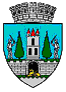 JUDEŢUL SATU MARECONSILIUL LOCAL AL MUNICIPIULUI SATU MAREHOTĂRÂREA NR. 273/28.10.2021privind aprobarea rectificării Bugetului local de Venituri şi Cheltuieli al Municipiului Satu Mare pe anul 2021Consiliul Local al Municipiului Satu Mare întrunit în şedinţa ordinară din data de 28.10.2021,Analizând proiectul de hotărâre înregistrat sub nr. 54.386/21.10.2021,  raportul de specialitate nr. 54.388/21.10.2021, întocmit de către Direcţia Economică, respectiv raportul de specialitate nr. 54.542/22.10.2021 al Serviciului Investiţii, din cadrul aparatului de specialitate al Primarului Municipiului Satu Mare, referatul de aprobare al Primarului Municipiului, în calitate de iniţiator, înregistrat cu                              nr. 54.387/21.10.2021, de avizele comisiilor de specialitate ale consiliului local,Constatând necesitatea aprobării rectificării Bugetului local de Venituri şi Cheltuieli al Municipiului Satu Mare pe anul 2021, 	Având în vedere prevederile Legii nr. 24/2000 privind normele de tehnică legislativă pentru elaborarea actelor normative, republicată, cu modificările şi completările ulterioare,În conformitate cu prevederile Legii nr. 15/08.03.2021 a bugetului de stat pe anul 2021,În temeiul prevederilor Legii nr. 153/28.06.2017, Lege-cadru privind salarizarea personalului plătit din fonduri publice, cu modificările şi completările ulterioare,Având la bază prevederile art. 217 din O.U.G. nr. 57/2019 privind Codul administrativÎn conformitate cu prevederile art. IV, alin. 4, lit. b, din Ordonanţa de urgenţă nr. 26 din 6 iunie 2012, privind unele măsuri de reducere a cheltuielilor publice şi întărirea disciplinei financiare şi de modificare şi completare a unor acte normative, cu modificările şi completările ulterioare,În baza Legii nr. 273/2006 privind finanţele publice locale, cu modificările şi completările ulterioare,Având în vedere prevederile Legii nr. 292/2011, actualizată, a asistenţei sociale, cu modificările şi completările ulterioare,Luând în considerare Ordonanța de urgență a Guvernului nr. 97/07.09.2021 cu privire la  rectificarea bugetului de stat pe anul 2021, Ținând cont de prevederile Hotărârii nr. 1.088 din 6 octombrie 2021, privind alocarea unei sume din Fondul de rezervă bugetară la dispoziția Guvernului, prevăzut în bugetul de stat pe anul 2021, pentru unele unități administrativ-teritoriale și ale Hotărârii nr. 1.093 din 6 octombrie 2021, privind repartizarea sumelor corespunzătoare cotei prevăzute la art. 6, alin. (1), lit. e) din Legea bugetului de stat pe anul 2021 nr. 15/2021, pentru finanțarea instituțiilor publice de spectacole din subordinea autorităților administrației publice locale ale unităților administrativ-teritoriale din județe, respectiv teatre, opere si filarmonici,Luând act de adresa nr. 131.656/11.10.2021 a Direcției Generale Regionale a Finanțelor Publice Cluj Napoca, Administrația Județeană a Finanțelor Publice                  Satu Mare,Ținând cont de solicitarea Serviciului Resurse umane, Salarizare, de adresa D.E.P. cu nr. 84.611/19.10.2021, adresa Poliției Locale Satu Mare                                            nr. 3.631/12.10.2021, adresa Biroului Finanțare și Administrare Unități de Învățământ nr. 53.222/14.10.2021 din cadrul Primăriei Municipiului Satu Mare, adresa Serviciului Administrativ, adresa D.A.S. Satu Mare nr. 11.220/11.10.2021, adresa nr. 54.571/22.10.2021 depusă de către Serviciul Administrarea Domeniului Public și Privat din cadrul Primăriei Municipiului Satu Mare, precum și Referatul de specialitate nr. 627/20.09.2021al Teatrului de Nord Satu Mare,În baza art. 129, alin. (2), lit. b), pct. 4, lit. a) din O.U.G nr. 57/2019 privind Codul administrativ, cu modificările și completările ulterioare,În temeiul art. 139, alin. (3) lit. a) din O.U.G nr. 57/2019 privind Codul administrativ, cu modificările și completările ulterioare,Adoptă următoarea H O T Ă R Â R E :Art. 1. Se aprobă rectificarea Bugetului local de Venituri şi Cheltuieli al Municipiului Satu Mare pe anul 2021, la valoarea totală de 424.049.680  lei, din care:238.123.128 lei la Secţiunea de funcţionare, conform anexei nr. 1,185.926.552 lei la Secţiunea de dezvoltare, conform anexei nr. 1.1.Art. 2. Se aprobă rectificarea Listei obiectivelor de investiţii pe anul 2021, la valoarea de 121.874.545 lei, conform anexei nr. 2.Art. 3. Se aprobă rectificarea Listei studiilor de fezabilitate, documentaţiilor tehnico-economice şi de urbanism pe anul 2021 la valoarea totală de  4.433.450 lei, conform anexei nr. 3.Art. 4. Se aprobă rectificarea Listei proiectelor tehnice pe anul 2021 la valoarea totală de  1.213.000 lei, conform anexei nr. 4. Art. 5. Se aprobă rectificarea Listei dotărilor independente pe anul 2021, la valoarea totală de 8.404.795 lei, conform anexei nr. 5. Art. 6. Se aprobă rectificarea Listei lucrărilor de foraj, cartarea terenului, fotogrametrie, determinări seismologice, consultanță, asistență tehnică și alte cheltuieli asimilate investițiilor pe anul 2021, la valoarea totală de 3.480.400 lei, conform anexei nr. 6. Art. 7. Se aprobă rectificarea Listei creditelor de angajament şi a Programului multianual de investiții pe anii 2022, 2023, 2024 și 2025 aferente obiectivelor de investiţii aprobate în Secţiunea de dezvoltare a bugetului local finanţate din surse proprii, alte surse şi din fonduri externe nerambursabile, conform anexei nr. 8 la prezentul proiect de hotărâre.Art. 8. Se aprobă rectificarea anexei nr. 9, Programul anual de investiţii al Municipiului Satu Mare pentru anul 2021.Art. 9. Se aprobă rectificarea la nivelul sumei de 24.848.800 lei, a fondurilor alocate în Secțiunea de funcționare a bugetului local pentru instituţiile de învăţământ preuniversitar de stat din Municipiul Satu Mare, conform anexelor nr. 10.1-10.6.Art. 10. Se aprobă suplimentarea cu suma de 300.000 lei a bugetului de venituri și cheltuieli al Poliţiei Locale Satu Mare. Bugetul rectificat în valoare de 9.376.700 lei va fi repartizat după cum urmează:•	8.640.700 lei reprezintă cheltuieli de personal,•	736.000 lei pentru asigurarea cheltuielilor cu bunuri şi servicii.Art. 11. Se aprobă suplimentarea cu 10.000 lei a fondurilor alocate în vederea acordării unei recompense băneşti cuplurilor care sărbătoresc împlinirea a 50, 60 respectiv 70 de ani de căsătorie.  Art. 12. Se aprobă rectificarea bugetului de venituri și cheltuieli în valoare de 14.400.000 lei al Teatrului de Nord Satu Mare după cum urmează:•	12.400.000 lei reprezintă cheltuieli de personal,•	1.887.000 lei pentru asigurarea cheltuielilor cu bunuri şi servicii,•	113.000 lei pentru virarea sumelor aferente persoanelor cu handicap neangajate la nivelul instituţiei.Art. 13. (1) Se aprobă suplimentarea cu suma de 760.000 lei a bugetului de venituri și cheltuieli al D.A.S. Satu Mare. Bugetul rectificat în valoare de 42.912.100 lei va fi repartizat după cum urmează:(2) Pentru asigurarea cheltuielilor de funcționare a D.A.S. Satu Mare suma de 6.335.100 lei din care:•	5.105.100 lei reprezintă cheltuieli de personal,•	40.000 lei pentru virarea sumelor aferente persoanelor cu handicap neangajate la nivelul instituţiei,•	1.190.000 lei pentru asigurarea cheltuielilor cu bunuri şi servicii. (3) Pentru funcţionarea creşelor din Municipiul Satu Mare, suma de 4.760.000 lei repartizată după cum urmează:•	3.880.000 lei reprezintă cheltuieli de personal,•	80.000 lei pentru virarea sumelor aferente persoanelor cu handicap neangajate la nivelul instituţiei,•	800.000 lei pentru asigurarea cheltuielilor cu bunuri şi servicii.(4) Pentru plata sumelor aferente fondului de handicap în cazul salariilor asistenților persoanelor cu handicap se suplimentează bugetul cu suma de 65.000 lei.(5) Pentru indemnizațiile persoanelor cu handicap se alocă suplimentar suma de 760.000 lei, rezultând un buget rectificat de 19.260.000 lei.Art. 14. Se împuterniceşte Primarul Municipiului Satu Mare pentru a semna modificarea anexelor la bugetul local, ca urmare a alocărilor sau retragerilor de sume la nivelul Municipiului Satu Mare, urmare a apariţiei unor acte normative, respectiv comunicări ale A.J.F.P Satu Mare, Consiliul Judeţean Satu Mare, Direcţia de Sănătate Publică Satu Mare sau Contracte de finanţare, semnate pentru realizarea  unor obiective din fonduri externe nerambursabile sau din fonduri guvernamentale. Anexele modificate  vor fi prezentate spre aprobare Consiliului Local cu ocazia primei rectificări a Bugetului local de Venituri şi Cheltuieli.Art. 15. Sumele aprobate în Bugetul local de Venituri şi Cheltuieli al Municipiului Satu Mare, în Bugetul de Venituri şi Cheltuieli al instituţiilor finanţate integral sau parţial din venituri proprii subordonate Consiliului Local al Municipiului Satu Mare respectiv în Bugetul creditelor interne/externe al Municipiului Satu Mare, vor constitui Bugetul de Venituri şi Cheltuieli consolidat al Municipiului Satu Mare pe anul 2021. Art. 16. Anexele  1, 1.1, 2, 3, 4, 5, 6, 8, 9, 10.1-10.6 fac parte integrantă din prezenta hotărâre.Art. 17. Cu ducerea la îndeplinire a prezentei hotărâri se încredinţează Primarul Municipiului Satu Mare prin structurile de specialitate.Art.18. Prezenta hotărâre se comunică, prin intermediul Secretarului general al Municipiului Satu Mare, în termenul prevăzut de lege, Primarului Municipiului Satu Mare, Instituţiei Prefectului judeţul Satu Mare, Directorului executiv şi Serviciului Buget.Președinte de ședință,                                                     Contrasemnează       Molnar-Creț Diana-Maria                                                 Secretar general,                                                                                                Mihaela Maria RacolțaPrezenta hotărâre a fost adoptată cu respectarea prevederilor art. 139 alin. (3) lit. a) din O.U.G. nr. 57/2019 privind Codul administrativ;Redactat în 6 exemplare originaleTotal consilieri în funcţie23Nr. total al consilierilor prezenţi23Nr total al consilierilor absenţi0Voturi pentru23Voturi împotrivă0Abţineri0